LI: To answer comprehension questions about our text. I will be successful if…Who is he writing to?Why do the refugees need to move?Write down the 4 things the writer has seen on the news?What are the fears people have about Refugees?What makes our country great?What do you think the writer means when he says ‘protect freedoms’?T/F - Our educational system would suffer because of the refugees?What was the quote by Harold Wilson?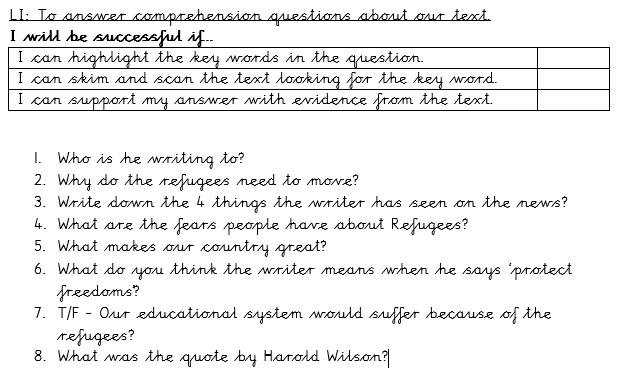 I can highlight the key words in the question.I can skim and scan the text looking for the key word.I can support my answer with evidence from the text.